RESOLUTION NO.__________		RE:	CERTIFICATE OF APPROPRIATENESS UNDER THE			PROVISIONS OF THE ACT OF THE 			LEGISLATURE 1961, JUNE 13, P.L. 282 (53			SECTION 8004) AND BETHLEHEM ORDINANCE NO.			3952 AS AMENDED.The applicant proposes to install a new freestanding garden shed at the northeast corner of the rear of the property at 225 East Wall St.	NOW, THEREFORE, BE IT RESOLVED by the Council of the City of Bethlehem that a Certificate of Appropriateness is hereby granted for the proposal.		  			Sponsored by: (s)											            (s)							ADOPTED BY COUNCIL THIS       DAY OF 							(s)													  President of CouncilATTEST:(s)							        City ClerkHISTORICAL & ARCHITECTURAL REVIEW BOARDAPPLICATION #2:  OWNER: 	           __________________________________________________________________________The Board upon motion by Marsha Fritz and seconded by Phil Roeder adopted                                     the proposal that City Council issue a Certificate of Appropriateness for the following:  1.  The shed will be a temporary structure installed on a crushed stone pad and     without a permanent foundation.2.  The shed will be the size and located as shown in the Application for COA.3.  The gambrel roof will be changed to a gable or “A” roof with a minimum roof      pitch of 6 on 12 to approximately match the roof pitch of the main house.4.  The window shutters will be eliminated and not installed on the shed.5.  The vinyl siding color will be Sandstone as shown in the Application for COA.6.  The building trim will be red, as shown in the Application for COA, to     approximately match the color of the brick on the main house.7.  The doors will be gray to match the Sandstone siding or other gray color sample     included in the Application for COA.8.  The window frames and trim shall be painted red.9.  The roof shingles shall be dark gray in color.10 The motion was unanimously approved.   By:__H. Joseph Phillips___________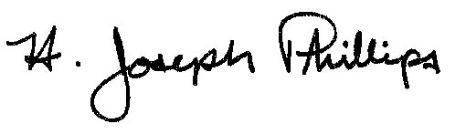 							Title: _Historic Officer____________Date of Meeting: February 6, 2019